Louis XVI : du monarque absolu au roi guillotiné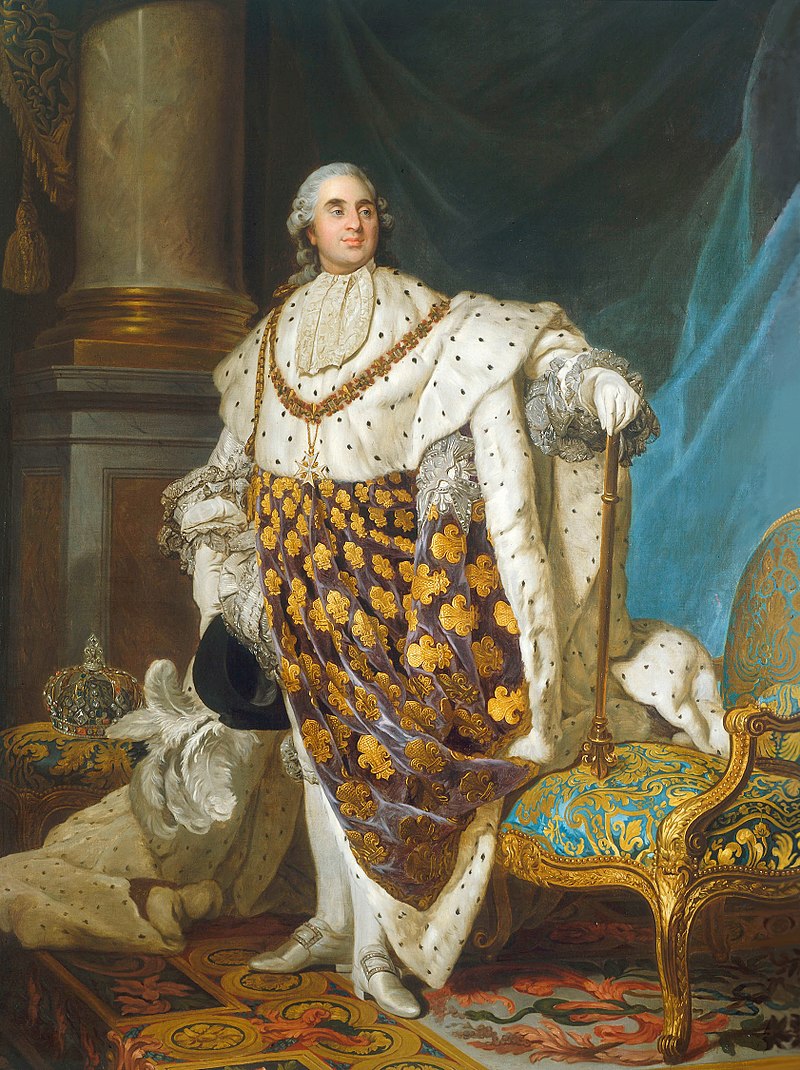 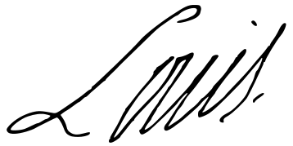 Eléments de réponsesDate de naissance et de mortPériode où il gouverne et avec quel titre1774-1791 :1791-1792 :Quel rôle joue-t-il dans la Révolution ?Pourquoi et comment il perd le pouvoir ?Circonstance de sa mort.